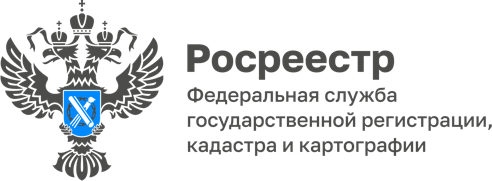 27.06.2023.Пресс-служба УправленияРосреестра по Приморскому краю+7 (423) 245-49-23, доб. 1085
25press_rosreestr@mail.ru690091, Владивосток, ул. Посьетская, д. 48Квартиры для сирот: оформление – в минимальные срокиВ течение июня Приморский Росреестр зарегистрировал права на несколько десятков квартир, предназначенных для сирот края.Среди будущих новоселов – жители Находки и Спасска-Дальнего, Уссурийска и Артема, Дальнегорска и Партизанска, районных центров Кавалерово, Камень-Рыболов, Михайловка, Покровка, а также поселков Пластун Тернейского района, Рощино Красноармейского района, Хрустальный Кавалеровского района, Новошахтинский Михайловского района. А больше всего прав на жилье для сирот в июне зарегистрировано в Дальнереченске. 

Большинству  квартиры будут переданы органами местного самоуправления, часть будущих новоселов приобрели их с использованием целевого сертификата.Учитывая социальную значимость этих объектов, сотрудники Приморского Росреестра провели регистрационные действия в отношении  большей их части в течение 2-3 рабочих дней или в день поступления обращения.О РосреестреФедеральная служба государственной регистрации, кадастра и картографии (Росреестр) является федеральным органом исполнительной власти, осуществляющим функции по государственной регистрации прав на недвижимое имущество и сделок с ним, по оказанию государственных услуг в сфере ведения государственного кадастра недвижимости, проведению государственного кадастрового учета недвижимого имущества, землеустройства, государственного мониторинга земель, навигационного обеспечения транспортного комплекса, а также функции по государственной кадастровой оценке, федеральному государственному надзору в области геодезии и картографии, государственному земельному надзору, надзору за деятельностью саморегулируемых организаций оценщиков, контролю деятельности саморегулируемых организаций арбитражных управляющих. Подведомственными учреждениями Росреестра являются ППК «Роскадастр» и ФГБУ «Центр геодезии, картографии и ИПД». 